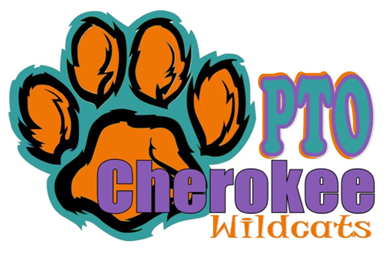  Cherokee PTO   |  IntroductionsDiscussion    Discussion of  Voting open at 6:48The vote was done verbally.All votes were in favor. Julianna Kozinski - PresidentAngela Drost – Vice PresidentNicole Tomaszyski - TreasurerMonica Radyko – SecretaryLaShuna Early, Kathy Fontaine, Caren Melton, Rachel Maikvzek, Jamie White, Kelly Farmer, Crystal Kozak and Amber Kincher – Coordinator(s)/RepresentativesVote closed at 6:50 Event